Brinda información relacionada a los intereses de instituciones financieras sujetos a retención de 17%.IndividuosCorporaciones Cualquier individuo, sucesión o fideicomiso podrá acogerse a la opción de pagar, en lugar de cualesquiera otras contribuciones impuestas por el subtítulo A del Código, una contribución igual al 17% sobre el monto total de los intereses no exentos en el caso de una cuenta de retiro individual (IRA) o una cuenta de aportación educativa (CAE). Para esto, el contribuyente debe hacer la elección de retención del 17% en la institución financiera al momento en que se efectúe el pago o distribución de la cuenta. Evidencia a enviar con planilla: Formulario 480.7: Declaración Informativa- Cuenta de Retiro IndividualFormulario 480.7B: ‘‘Declaración Informativa- Cuenta de Aportación Educativa’’.Aquellos contribuyentes que opten por tributar los intereses a una tasa preferencial (10% ó 17%), en adición al Anejo F, Parte I, deberán completar el Anejo A2 Individuo de la planilla.Esta información será completada en el Anejo F Individuo, Parte I, columna B.Código de Rentas Internas para un Nuevo Puerto Rico  Sección 1023.04No aplica.Lugar: 	Sistema de Servicio y Atención al Contribuyente “Hacienda Responde”Horario:	Lunes a Viernes                     8:00 am-4:30 pmTeléfono: 	(787) 620-2323                     (787) 721-2020                      (787) 722-0216Fax: 		(787) 522-5055 / 5056Directorio de ColecturíaDirectorio de Distritos de CobroDirectorio de Centros de ServicioContacto del Procurador del Contribuyente Anejo A2 Individuo- Contribución Sobre Ingresos a Tasas PreferencialesAnejo F Individuo – Otros IngresosPortal del Departamento de HaciendaAl momento de esta revisión no existen preguntas referentes al tema.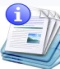 Información sobre el servicio 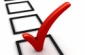 Clasificación del contribuyente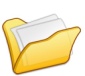 Procedimientos y documentos referentes al servicio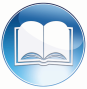 Código, reglamentos o leyes aplicables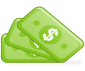 Sellos de Rentas Internas y métodos de pago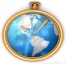 Ubicación y horarios de servicio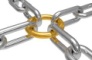 Enlaces relacionados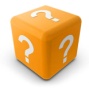 Preguntas frecuentes